О внесении изменения в постановление Администрации 	города Когалыма от 25.09.2020 №1729На основании решения Думы города Когалыма от 26.10.2022 №164-ГД «О внесении изменений в структуру Администрации города Когалыма», в целях приведения муниципального правового акта в соответствие с действующим законодательством:1. В постановление Администрации города Когалыма от 25.09.2020 №1729 «О создании Координационного совета по патриотическому воспитанию детей и молодёжи при Администрации города Когалыма» (далее – Постановление) внести следующее изменение:1.1. В приложении 2 к Постановлению после слов «Начальник Управления культуры и спорта Администрации города Когалыма» дополнить словами «Начальник управления внутренней политики Администрации города Когалыма».2. Опубликовать настоящее постановление в газете «Когалымский вестник» и разместить на официальном сайте Администрации города Когалыма в информационно-телекоммуникационной сети «Интернет» (www.admkogalym.ru).3. Контроль за выполнением постановления возложить на заместителя главы города Когалыма Л.А.Юрьеву.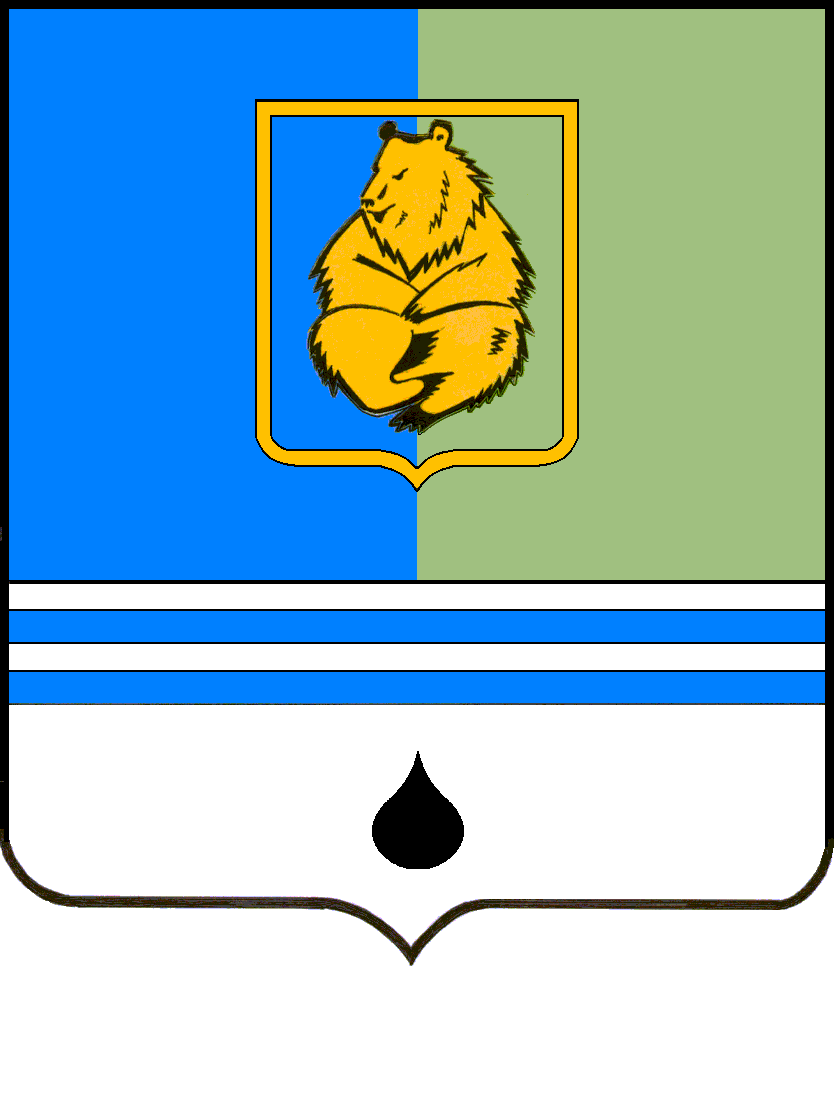 ПОСТАНОВЛЕНИЕАДМИНИСТРАЦИИ ГОРОДА КОГАЛЫМАХанты-Мансийского автономного округа - ЮгрыПОСТАНОВЛЕНИЕАДМИНИСТРАЦИИ ГОРОДА КОГАЛЫМАХанты-Мансийского автономного округа - ЮгрыПОСТАНОВЛЕНИЕАДМИНИСТРАЦИИ ГОРОДА КОГАЛЫМАХанты-Мансийского автономного округа - ЮгрыПОСТАНОВЛЕНИЕАДМИНИСТРАЦИИ ГОРОДА КОГАЛЫМАХанты-Мансийского автономного округа - Югрыот [Дата документа]от [Дата документа]№ [Номер документа]№ [Номер документа]